 „MAŽASIS SODELIS“ „MAŽASIS SODELIS“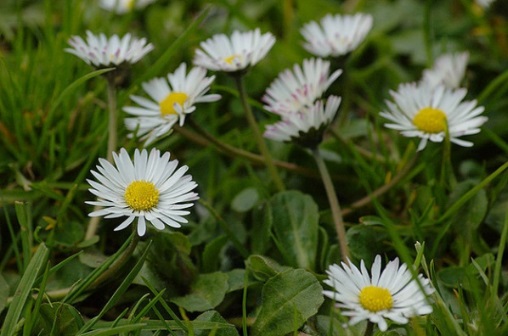 DAUGIAMETĖ SAULUTĖGauta: Novoplentos km. Daugų sen. Alytaus raj.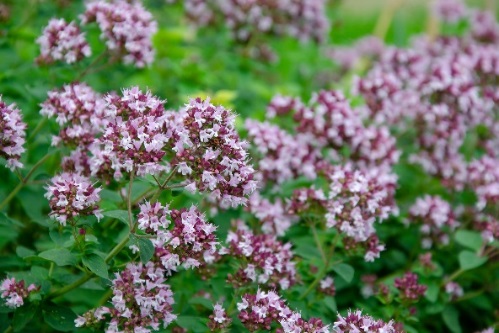 RAUDONĖLISGauta: Laukintukų km. Miroslavo sen. Alytaus raj.Žolininkė Eugenija Šimkūnaitė citata: „Raudonėlius, čiobrelius, laukines našlaites, jaunas bruknių šakutes, ramunių šakelę – tai vis traukia, kad sudargus, ar, dieve gink, plaučių uždegimas neprisimestų.“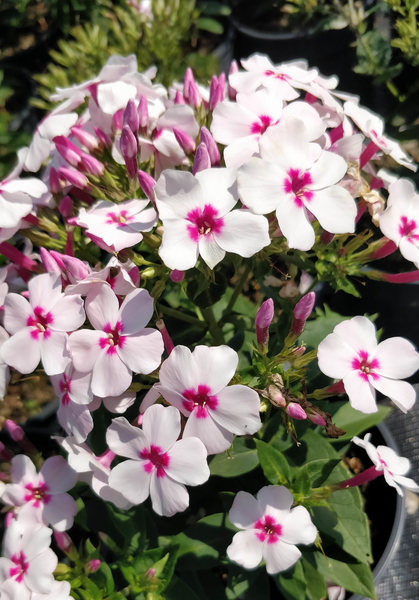 ŠLUOTELINIS FLIOKSASGauta: Novoplentos km. Daugų sen. Alytaus raj.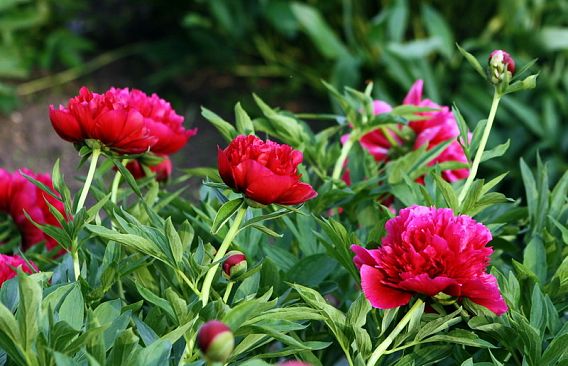 VAISTINIS BIJŪNASGauta: Seirijų miestelis Lazdijų raj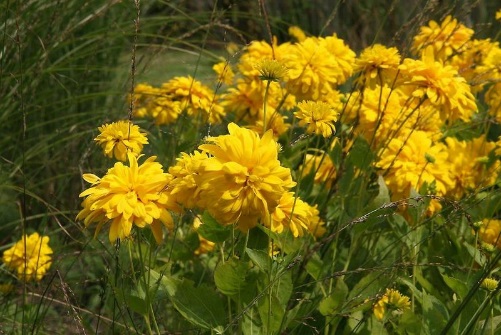 PLUNKSNALAPĖ RUDBEKIJAGauta: Laukintukų km. Miroslavo sen. Alytaus raj.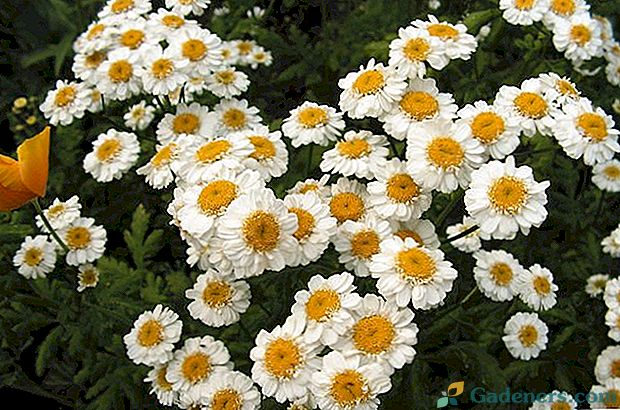 DAUGIAMETIS SODO RAMUNĖLISGauta: Pavartėnų km. Daugų sen. Alytaus raj.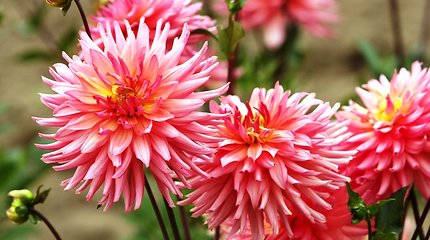 DIDŽIAGRAIŽIS JURGIMNASGauta: Laukintukų km. Miroslavo sen. Alytaus raj.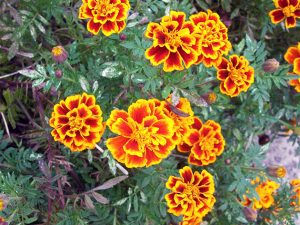 GVAZDIKASGauta: Seirijų miestelisLazdijų raj.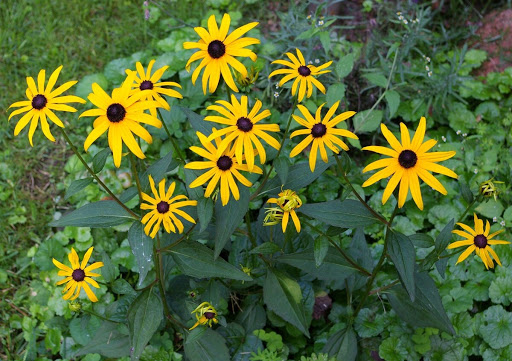 ŽĖRINČIOJI RUDBEKIJAGauta: Seirijų miestelisLazdijų raj.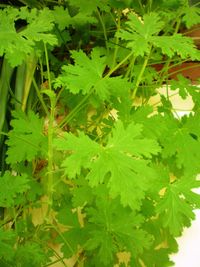 VAISTINIS JERONIMASMikalavo km. Alytaus raj.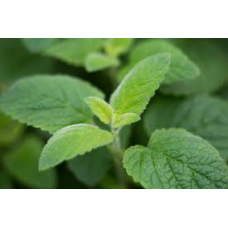 GARBINIUOTOJI MĖTAGauta: Novoplentos km. Daugų sen. Alytaus raj.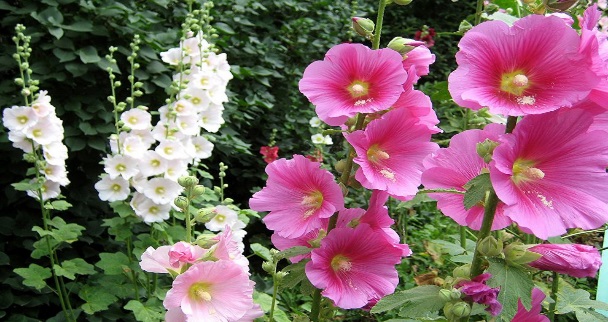 AUKŠTOJI PILIAROŽĖMikalavo km. Alytaus raj.